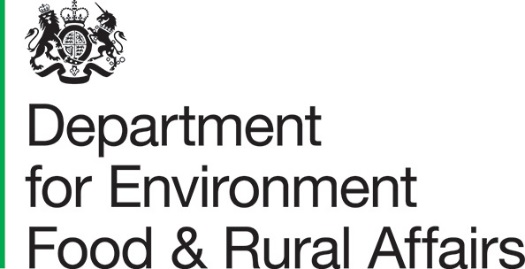 Data considered by the UK Agricultural Market Monitoring Group at the meeting of 12 March 2024The UK Agricultural Market Monitoring Group includes representatives from Defra, DAERA, Scottish Government, and Welsh Government.Date: March 2024Version: 1.0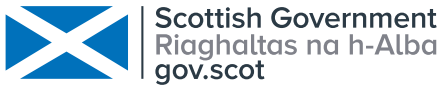 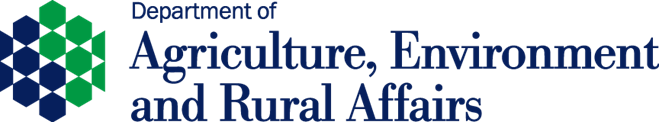 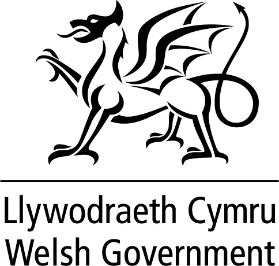 We are the Department for Environment, Food and Rural Affairs. We are responsible for improving and protecting the environment, growing the green economy, sustaining thriving rural communities and supporting our world-class food, farming and fishing industries. We work closely with our 33 agencies and arm’s length bodies on our ambition to make our air purer, our water cleaner, our land greener and our food more sustainable. Our mission is to restore and enhance the environment for the next generation, and to leave the environment in a better state than we found it.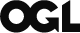 © Crown copyright 2023This information is licensed under the Open Government Licence v3.0. To view this licence, visit www.nationalarchives.gov.uk/doc/open-government-licence/ This publication is available at www.gov.uk/government/publications  Any enquiries regarding this publication should be sent to us at UKAMMGSecretariat@defra.gov.uk.www.gov.uk/defra ContentsOverview	5Exchange Rates	5Energy	5Pigs	7Production	7Prices	7Trade	8Poultry	9Production	9Hatcheries	10Prices	11Trade	12Eggs	13Production	13Price	14Trade	15Beef	16Production	16Price	16Trade	17Sheep	18Production	18Price	18Trade	19Dairy	20Production	20Prices	20Trade	21Horticulture	22Prices	22Trade	23Arable	25Prices	25Trade	26OverviewExchange RatesIn February 2024, according to the Bank of England, the Exchange Rate for Euros into Pound Sterling was €1.17 per £. This was:monthly up by 0.4%yearly up by 3.7%In February 2024, according to the Bank of England, the Exchange Rate for US Dollars into Pound Sterling was $1.26 per £. This was:monthly down by 0.6%yearly up by 4.4%In February 2024, according to the Bank of England, the Exchange Rate for Australian Dollars into Pound Sterling was $1.94 per £. This was:monthly up by 1.1%yearly up by 10.4%In February 2024, according to the Bank of England, the Exchange Rate for New Zealand Dollars into Pound Sterling was $2.06 per £. This was:monthly up by 0.2%yearly up by 7.3%In February 2024, according to the Bank of England, the Exchange Rate for US Dollars into Euros was $1.08 per €. This was:monthly down by 1%yearly up by 0.8%EnergyBrent crude oil In February 2024, the monthly average price of a barrel of brent crude oil was US$80.35. This was:monthly up by 0.3%yearly down by 2.7%In February 2024, the monthly average price of a barrel of brent crude oil cost £63.66. This was:monthly up by 0.9%yearly down by 6.8%Red dieselIn February 2024, a litre of red diesel cost 82.6 pence. This was:monthly up by 2.7%yearly down by 16.1%Natural gasIn February 2024, the monthly average Title Transfer Facility (TTF) (European) price per megawatt hour of natural gas was €25.77. This was:monthly down by 13.8%yearly down by 51.2%In February 2024, the monthly average Henry Hub (America) price per megawatt hour of natural gas was €5.47. This was:monthly down by 31.3%yearly down by 27.8%PigsProductionIn January 2024, the weekly Average Pigmeat Production was 18.0 thousand tonnes. This was:monthly up by 11%yearly down by 0.1%compared to the 5-year average, down by 4.4%In January 2024, the weekly Average Clean Pig Slaughter total was 192.6 thousand heads. This was:monthly up by 8.6%yearly down by 2.7%compared to the 5-year average, down by 6.7%PricesOn 24 February 2024, the Average Standard pig price (SPP) Deadweight for Great Britain was 208.0 pence per kilogram. This was:weekly up by 0.2%monthly up by 0.1%yearly up by 1.9%On 17 February 2024, the All-Pig Price (APP) Deadweight for Great Britain was 208.0 pence per kilogram. This was:weekly up by 0.1%monthly no changeyearly up by 0.4%TradeTable 1: UK exports of pork to the worldTable 2: UK Imports of pork from the worldTable 3: UK exports of pork to the EUTable 4: UK imports of pork from the EUPoultryProductionIn January 2024, the UK weekly Average Poultry Slaughter of Broilers was 21.7 million birds. This was:monthly up by 16%yearly up by 3.1%compared to the 5-year average, up by 6.6%In January 2024, the UK weekly Average Poultry Slaughter of Boiling Fowl was 0.57 million birds. This was:monthly down by 17%yearly down by 32%compared to the 5-year average, down by 36%In January 2024, the UK weekly Average Poultry Slaughter of Turkeys was 0.16 million birds. This was:monthly down by 41%yearly up by 86%compared to the 5-year average, down by 33%In January 2024, the UK Weekly Average Poultry Meat Production​ was 39.0​ thousand tonnes. This was:monthly up by 14%​yearly up by 3.8%​compared to the 5-year average, up by 5.4%​HatcheriesIn January 2024, the UK weekly Average Eggs Set of Commercial Broilers was 25.8 million eggs. This was:monthly down by 5.6%yearly down by 0.9%compared to the 5-year average, down by 1.7%In January 2024, the UK weekly Average Eggs Set of Broiler breeders was 1.30 million eggs. This was:monthly down by 5.5%yearly up by 18%compared to the 5-year average, down by 4.6%In January 2024, the UK weekly Average Eggs Set of Turkeys was 0.2 million eggs. This was:monthly up by 3.3%yearly down by 3.8%compared to the 5-year average, down by 30%In January 2024, the UK weekly Average Chick Placement of Commercial Broilers was 22.1 million chicks. This was:monthly down by 4.1%yearly down by 0.3%compared to the 5-year average, up by 1.2%In January 2024, the UK weekly Average Chick Placement of Broiler Breeders was 0.2 million chicks. This was:monthly up by 7.6%yearly up by 33%compared to the 5-year average, up by 14%In January 2024, the UK weekly Average Chick Placement of Turkeys was 0.10 million chicks. This was:monthly down by 11%yearly down by 36%compared to the 5-year average, down by 41%PricesIn February 2024, the Average price in the EU for a Broiler was €264 per 100 kilograms. This was:monthly down by 0.6%yearly down by 0.6%TradeTable 1: UK exports of poultry to the world​Table 2: UK imports of poultry from the world​Table 3: UK exports of poultry to the EUTable 4: UK imports of poultry from the EU​EggsProductionEgg PackingIn Quarter 4 of 2023, the total Barn egg packing throughput in the UK was 14.6 million dozens. This was:quarterly down by 2.5%yearly up by 13%In Quarter 4 of 2023, the total Free Range egg packing throughput in the UK was 141.4 million dozens. This was:quarterly up by 5%yearly up by 6.8%In Quarter 4 of 2023, the total Enriched egg throughput in the UK was 51.3 million dozens. This was:quarterly up by 1%yearly down by 0.5%In Quarter 4 of 2023, the total Organic egg packing throughput in the UK was 8.1 million dozens. This was:quarterly no changeyearly up by 9.2%In Quarter 4 of 2023, the total egg packing throughput in the UK was 215.5 million dozens. This was:quarterly up by 3.3%yearly up by 5.5%HatcheriesIn January 2024, the weekly Average Commercial Layers Eggs Set was 1.89 million eggs. This was:monthly up by 19%yearly down by 4.4%compared to the 5-year average, down by 13.8%In January 2024, the weekly Average Commercial Layers Chicks Placed was 0.56 million chicks. This was:monthly down by 9.1%yearly down by 20%compared to the 5-year average, down by 23%PriceIn Quarter 4 of 2023, the average price for a dozen Enriched eggs from UK packers was 98.1​ pence​. This was:quarterly down by 1.3%yearly up by 15%In Quarter 4 of 2023, the average price for a dozen Free Range​ eggs from UK packers was 151.1 pence​. This was:quarterly up by 0.4%yearly up by 30%In Quarter 4 of 2023, the average price for a dozen eggs of all types from UK packers was 138.4 pence​. This was:quarterly no changeyearly up by 24%TradeTable 1: UK exports of egg and egg product to the worldTable 2: UK imports of egg and egg product from the worldTable 3: UK exports of egg and egg product to EU countriesTable 4: UK imports of egg and egg product from the EUBeefProductionIn January 2024, the weekly Average Prime Cattle Slaughter​ rate was 40.1 thousand Head in the UK. This was:monthly up by 18%​yearly up by 3.9%​compared to the 5-year average, up by 5.8%​In January 2024, the weekly Average Beef & Veal Production​ was 18.2​ thousand tonnes. This was:monthly up by 20%​yearly up by 5.3%​compared to the 5-year average, up by 4.9%​PriceCowsAs of 24 February 2024, the GB weekly Deadweight​ price was 347 pence per kilogram. This was weekly up by 0.6%​.In February 2024, the GB monthly Deadweight price was 346 pence per kilogram. This was:monthly up by 3.1%​yearly down by 8.0%​compared to the 5-year average, up by 27%Prime CattleAs of 24 February 2024, the GB weekly Deadweight​ price was 495 pence per kilogram. There was no change on a weekly basis.In February 2024, the GB monthly Deadweight price was 495 pence per kilogram. This was:​monthly up by 0.9%yearly up by 4.2%compared to the 5-year average, up by 30%​TradeTable 1: UK exports of beef to the world​Table 2: UK imports of beef from the world​Table 3: UK exports of beef to the EU​Table 4: UK imports of beef from the EU​SheepProductionIn January 2024, the UK weekly Average Clean Sheep Slaughter​ was 222.2​ thousand Head. This was:monthly down by 14%​yearly up by 3.3%​compared to the 5-year average, down by 0.3%​In January 2024, the UK weekly Average Mutton and Lamb Production​​ was 5.2 thousand tonnes. This was:monthly down by 10%​yearly up by 2.8%​compared to the 5-year average, down by 1.2%​PriceAs of 24 February 2024, the Standard Quality Quotation (SQQ) of Clean Lambs in Great Britain was 697 pence per kilogram. This was weekly up by 1.4%.In February 2024, the Standard Quality Quotation (SQQ) of Clean Lambs in Great Britain was 685 pence per kilogram. This was:monthly up by 10%​yearly up by 35%​compared to the 5-year average, up by 33%As of 24 February 2024, the Clean Lambs and Hoggets in Northern Ireland was 596 pence per kilogram. This was weekly up by 2.2%.In February 2024, the Clean Lambs and Hoggets in Northern Ireland price was 524 pence per kilogram. This was:monthly up by 3.6%​yearly up by 7%​compared to the 5-year average, up 12%TradeTable 1: UK exports of lamb and mutton to the world​Table 2: UK imports of lamb and mutton from the world​Table 3: UK exports of lamb and mutton to the EU​Table 4: UK imports of lamb and mutton from the EU​DairyProductionIn January 2024, the UK Volume for the month​ was 1239 million litres. This was:​monthly up by 1%​yearly down by 0.6%​compared to the 5-year average, down by 0.7%​For the week commencing 24 February 2024, the 7-day rolling average GB Daily Milk Deliveries​ was 33.8 million litres. This was down by 1.4%​, year on year.  ​PricesFarmgate PriceIn January 2024, the Farmgate Milk Price​ in the UK was 37​.7 pence per litre. This was:monthly down by 0.6%​yearly down by ​24%​compared to the 5-year average, up by 11%​​Milk Utilisation PricesIn February 2024, the price of cream was £1996 per tonne. This was:​monthly down by 1.2%​yearly up by 32%​compared to the 5-year average, up by 22%​In February 2024, the Actual Milk Price Equivalent (AMPE) was 37.6 pence per litre. This was:monthly up by​ 0.5%​yearly up by 13%​In February 2024, the Milk for Cheese Value Equivalent (MCVE) was​ 36.8 pence per litre. This was:monthly down by 2.3%​yearly down by 3.9%​TradeTable 1: UK exports of dairy to the world​Table 2: UK imports of dairy from the world​Table 3: UK exports of dairy to the EU​Table 4: UK imports of dairy from the world​HorticulturePricesFruitOn 23 February 2023, apples were £1.26 per kilogram. This was:monthly down by 12%yearly up by 20%​VegetablesOn 23 February 2024, onions were £0.83 per kilogram. This was: monthly up by 4.1%yearly up by 3.4%​On 23 February 2024, carrots were £0.60 per kilogram. This was: monthly up by 8.9%yearly down by 3.3%​​On 23 February 2024, lettuces were £0.62 per kilogram. This was: monthly down by 12%yearly down by 22%​On 15 December 2023, tomatoes were £1.40 per kilogram. This was:monthly up by 30%​yearly up by 40%​TradeFruitTable 1: UK imports to the worldTable 2: UK exports from the worldTable 3: UK exports to the EUTable 4: UK imports from the EUVegetablesTable 1: UK exports to the worldTable 2: UK imports from the worldTable 3: UK exports to the EUTable 4: UK Imports from the EUArablePricesOn 22 February 2024, the Bread Milling Wheat​ price was £225.60 per tonne. This was:weekly down by 1.7%monthly up by 1.3%​yearly down by 12%​​ On 22 February 2023, the Feed Wheat​ price was £163.60 per tonne. This was:weekly down by 2.7%​monthly down by 1.7%​yearly down by 19%​On 4 January 2024, the Premium Malting Barley​ price was £238.60 per tonne. This was yearly down by 1.4%​On 22 February 2024, the Feed Barley​ price was £140.50​ per tonne. This was:weekly down by 4.7%monthly down by 0.9%​yearly down by 25%​In December 2023, the Oilseed Rape​ price was £349.10 per tonne. This was:monthly down by 0.4%​yearly down by 31%​Northern Ireland PotatoesIn January 2024, the Washing Sample price was £70.10 per tonne. This was:monthly down up 3.6%yearly up by 64%​In January 2024, the Processing price was £310.20 per tonne. This was:monthly up by 12%yearly up by 61%TradeCerealsTable 1: UK exports of cereal to the world​Table 2: UK imports of cereal from the world​Table 3: UK exports of cereal to the EU​Table 4: UK imports of cereal from the EU​OilseedTable 1: UK exports of oilseed to the world​Table 2: UK imports of oilseed from the world​Table 3: UK exports of oilseed to the EU​Table 4: UK imports of oilseed from the EU​SugarTable 1: UK exports of sugar to the world​Table 2: UK imports of sugar from the world​Table 3: UK exports of sugar to the EU​Table 4: UK imports of sugar from the EU​PotatoesTable 1: UK exports of potatoes to the world​Table 2: UK imports of potatoes from the world​Table 3: UK exports of potatoes to the EU​Table 4: UK imports of potatoes from the EU​Annual ComparisonsValueVolume12 months to Jan 2024£323.5 million142 thousand tonnes12 months to Jan 2024 - 12 months to Jan 2023-15.5%-29.9%Quarter to Jan 2024 - Quarter to Jan 2023-15.5%-16.6%Jan 2024 - Jan 2023-15.2%-14%Annual ComparisonsValueVolume12 months to Jan 2024£1.7 billion513.7 thousand tonnes12 months to Jan 2024 - 12 months to Jan 202328.7%1.7%Quarter to Jan 2024 - Quarter to Jan 202320.6%1.3%Jan 2024 - Jan 202322.1%1.6%Annual ComparisonsValueVolume12 months to Jan 2024£191.5 million73 thousand tonnes12 months to Jan 2024 - 12 months to Jan 2023-6.3%-31.9%Quarter to Jan 2024 - Quarter to Jan 2023-2.3%-9.7%Jan 2024 - Jan 2023-9.9%-10.2%Annual ComparisonsValueVolume12 months to Jan 2024£1.7 billion512.5 thousand tonnes12 months to Jan 2024 - 12 months to Jan 202328.6%1.7%Quarter to Jan 2024 - Quarter to Jan 202320.6%1.2%Jan 2024 - Jan 202322.2%1.5%Annual Comparisons​Value​Volume​12 months to Jan 2024£314 million238.1 thousand tonnes12 months to Jan 2024 - 12 months to Jan 2023-2.8%-12.9%Quarter to Jan 2024 - Quarter to Jan 20238.6%26.4%Jan 2024 - Jan 202318.7%36.7%Annual Comparisons​Value​Volume​12 months to Jan 2024£3.2 billion963.5 thousand tonnes12 months to Jan 2024 - 12 months to Jan 20231.4%4.4%Quarter to Jan 2024 - Quarter to Jan 2023-8.2%3.2%Jan 2024 - Jan 20232.3%12.1%Annual Comparisons​Value​Volume​12 months to Jan 2024£236.8 million175.5 thousand tonnes12 months to Jan 2024 - 12 months to Jan 20230.2%-12.1%Quarter to Jan 2024 - Quarter to Jan 202318.4%47.9%Jan 2024 - Jan 202331.3%67%Annual Comparisons​Value​Volume​12 months to Jan 2024£2.3 billion696.8 thousand tonnes12 months to Jan 2024 - 12 months to Jan 2023-0.8%1.4%Quarter to Jan 2024 - Quarter to Jan 2023-5.9%3.6%Jan 2024 - Jan 20237.3%15.3%Annual ComparisonsValueVolume12 months to Jan 2024£112.5 million30.6 thousand tonnes12 months to Jan 2024 - 12 months to Jan 20231.1%-2.4%Quarter to Jan 2024 - Quarter to Jan 20237.4%14.1%Jan 2024 - Jan 20236%10%Annual ComparisonsValueVolume12 months to Jan 2024£354.5 million107.5 thousand tonnes12 months to Jan 2024 - 12 months to Jan 202351.5%36.9%Quarter to Jan 2024 - Quarter to Jan 2023-2.9%7.5%Jan 2024 - Jan 20233.3%15.9%Annual ComparisonsValueVolume12 months to Jan 2024£46.6 million28.1 thousand tonnes12 months to Jan 2024 - 12 months to Jan 20230.1%-1.4%Quarter to Jan 2024 - Quarter to Jan 202313.8%17.5%Jan 2024 - Jan 20231.8%12.7%Annual ComparisonsValueVolume12 months to Jan 2024£336 million106.9 thousand tonnes12 months to Jan 2024 - 12 months to Jan 202353.2%36.9%Quarter to Jan 2024 - Quarter to Jan 2023-1.2%7.4%Jan 2024 - Jan 20234%16%Annual Comparisons​Value​Volume​12 months to Jan 2024£524.7 million109.5 thousand tonnes12 months to Jan 2024 - 12 months to Jan 2023-12%-17.8%Quarter to Jan 2024 - Quarter to Jan 2023-0.4%-3.5%Jan 2024 - Jan 20234.8%3%Annual Comparisons​Value​Volume​12 months to Jan 2024£1.6 billion280.1 thousand tonnes12 months to Jan 2024 - 12 months to Jan 20230.9%-2.7%Quarter to Jan 2024 - Quarter to Jan 20239.9%5%Jan 2024 - Jan 202328.1%25.1%Annual Comparisons​Value​Volume​12 months to Jan 2024£482.5 million96.1 thousand tonnes12 months to Jan 2024 - 12 months to Jan 2023-10.7%-16.8%Quarter to Jan 2024 - Quarter to Jan 2023-3.2%-4.7%Jan 2024 - Jan 2023-1.6%-4.9%Annual Comparisons​Value​Volume​12 months to Jan 2024£1.4 billion249.3 thousand tonnes12 months to Jan 2024 - 12 months to Jan 20230.9%-3.8%Quarter to Jan 2024 - Quarter to Jan 20239.4%3.3%Jan 2024 - Jan 202331.8%29%Annual Comparisons​Value​Volume​12 months to Jan 2024£554.3 million85.3 thousand tonnes12 months to Jan 2024 - 12 months to Jan 202310%10.6%Quarter to Jan 2024 - Quarter to Jan 202320.6%18.5%Jan 2024 - Jan 202321.3%13.6%Annual Comparisons​Value​Volume​12 months to Jan 2024£249.5 million50 thousand tonnes12 months to Jan 2024 - 12 months to Jan 2023-24.4%-4.5%Quarter to Jan 2024 - Quarter to Jan 202343.1%63.9%Jan 2024 - Jan 202347.2%64.1%Annual Comparisons​Value​Volume​12 months to Jan 2024£532.2 million80.6 thousand tonnes12 months to Jan 2024 - 12 months to Jan 202311.9%11.9%Quarter to Jan 2024 - Quarter to Jan 202323%19%Jan 2024 - Jan 202324.7%16%Annual Comparisons​Value​Volume​12 months to Jan 2024£47.1 million9.5 thousand tonnes12 months to Jan 2024 - 12 months to Jan 2023-11.9%-16.5%Quarter to Jan 2024 - Quarter to Jan 20239.1%-5.6%Jan 2024 - Jan 20236.6%-12.6%Annual Comparisons​Value​Volume​12 months to Jan 2024£2 billion1.3 million tonnes12 months to Jan 2024 - 12 months to Jan 2023-4.9%5%Quarter to Jan 2024 - Quarter to Jan 2023-13.5%12.3%Jan 2024 - Jan 2023-8.2%20.1%Annual Comparisons​Value​Volume​12 months to Jan 2024£3.5 billion1.3 million tonnes12 months to Jan 2024 - 12 months to Jan 2023-0.3%-4%Quarter to Jan 2024 - Quarter to Jan 2023-8.6%-2.5%Jan 2024 - Jan 2023-18.4%-11.8%Annual Comparisons​Value​Volume​12 months to Jan 2024£1.4 billion1.2 million tonnes12 months to Jan 2024 - 12 months to Jan 2023-10.2%2.9%Quarter to Jan 2024 - Quarter to Jan 2023-14%12.6%Jan 2024 - Jan 2023-9.5%20.8%Annual Comparisons​Value​Volume​12 months to Jan 2024£3.5 billion1.3 million tonnes12 months to Jan 2024 - 12 months to Jan 2023-0.4%-4%Quarter to Jan 2024 - Quarter to Jan 2023-8.9%-2.7%Jan 2024 - Jan 2023-18.9%-12.2%Annual Comparisons​Value​Volume​12 months to Jan 2024£68.3 million35.6 thousand tonnes12 months to Jan 2024 - 12 months to Jan 20233.9%-1.7%Quarter to Jan 2024 - Quarter to Jan 2023-4.8%-4.3%Jan 2024 - Jan 2023-24.6%-20.2%Annual Comparisons​Value​Volume​12 months to Jan 2024£4.1 billion3.2 million tonnes12 months to Jan 2024 - 12 months to Jan 20234.3%-3.6%Quarter to Jan 2024 - Quarter to Jan 202310%2.2%Jan 2024 - Jan 202313%1.9%Annual Comparisons​Value​Volume​12 months to Jan 2024£55.2 million33.5 thousand tonnes12 months to Jan 2024 - 12 months to Jan 20230%-1.3%Quarter to Jan 2024 - Quarter to Jan 20235.8%-3.4%Jan 2024 - Jan 2023-19.5%-20.6%Annual Comparisons​Value​Volume​12 months to Jan 2024£1.6 billion995.9 thousand tonnes12 months to Jan 2024 - 12 months to Jan 20233.1%-9.5%Quarter to Jan 2024 - Quarter to Jan 202310.6%-3.9%Jan 2024 - Jan 202310.2%-2.6%Annual Comparisons​Value​Volume​12 months to Jan 2024£82.1 million77.7 thousand tonnes12 months to Jan 2024 - 12 months to Jan 2023-4.8%-18.9%Quarter to Jan 2024 - Quarter to Jan 2023-2.5%15%Jan 2024 - Jan 20239.2%43.9%Annual Comparisons​Value​Volume​12 months to Jan 2024£3.2 billion2.1 million tonnes12 months to Jan 2024 - 12 months to Jan 202315.3%2.5%Quarter to Jan 2024 - Quarter to Jan 202314.7%2%Jan 2024 - Jan 202320.4%8.8%Annual Comparisons​Value​Volume​12 months to Jan 2024£79.3 million76.2 thousand tonnes12 months to Jan 2024 - 12 months to Jan 20231.6%-7.3%Quarter to Jan 2024 - Quarter to Jan 2023-0.3%16.8%Jan 2024 - Jan 202314.1%46.6%Annual Comparisons​Value​Volume​12 months to Jan 2024£2.5 billion1.7 million tonnes12 months to Jan 2024 - 12 months to Jan 202316.3%-0.6%Quarter to Jan 2024 - Quarter to Jan 202315%0.7%Jan 2024 - Jan 202320.4%7.3%Annual Comparisons​Value​Volume​12 months to Jan 2024£545.9 million2.3 million tonnes12 months to Jan 2024 - 12 months to Jan 2023-18.8%-1.2%Quarter to Jan 2024 - Quarter to Jan 2023-64.4%-58.2%Jan 2024 - Jan 2023-66.5%-62.4%Annual Comparisons​Value​Volume​12 months to Jan 2024£1.2 billion4.3 million tonnes12 months to Jan 2024 - 12 months to Jan 2023-12.7%2.6%Quarter to Jan 2024 - Quarter to Jan 202318.6%68.2%Jan 2024 - Jan 202324.1%81.3%Annual Comparisons​Value​Volume​12 months to Jan 2024£525.7 million2.2 million tonnes12 months to Jan 2024 - 12 months to Jan 2023-18.5%-0.6%Quarter to Jan 2024 - Quarter to Jan 2023-62.5%-55.7%Jan 2024 - Jan 2023-64.5%-59.8%Annual Comparisons​Value​Volume​12 months to Jan 2024£719.4 million2.8 million tonnes12 months to Jan 2024 - 12 months to Jan 2023-9.3%8%Quarter to Jan 2024 - Quarter to Jan 202338.3%102.3%Jan 2024 - Jan 202328.5%88.8%Annual Comparisons​Value​Volume​12 months to Jan 2024£59 million81.1 thousand tonnes12 months to Jan 2024 - 12 months to Jan 20235.3%-2.6%Quarter to Jan 2024 - Quarter to Jan 202360.6%109.1%Jan 2024 - Jan 2023139.4%190.1%Annual Comparisons​Value​Volume​12 months to Jan 2024£1.1 billion2.1 million tonnes12 months to Jan 2024 - 12 months to Jan 2023-19.8%-0.9%Quarter to Jan 2024 - Quarter to Jan 2023-22.3%-3.6%Jan 2024 - Jan 20236.3%35.7%Annual Comparisons​Value​Volume​12 months to Jan 2024£54.5 million77 thousand tonnes12 months to Jan 2024 - 12 months to Jan 20235%-6.2%Quarter to Jan 2024 - Quarter to Jan 202361.8%107.1%Jan 2024 - Jan 2023130.1%181.4%Annual Comparisons​Value​Volume​12 months to Jan 2024£355.7 million676.9 thousand tonnes12 months to Jan 2024 - 12 months to Jan 2023-4.9%25.7%Quarter to Jan 2024 - Quarter to Jan 20234.9%44.6%Jan 2024 - Jan 2023100.7%236.6%Annual Comparisons​Value​Volume​12 months to Jan 2024£107.8 million60.4 thousand tonnes12 months to Jan 2024 - 12 months to Jan 202374.7%6.2%Quarter to Jan 2024 - Quarter to Jan 202344.9%3.5%Jan 2024 - Jan 2023-29%18.3%Annual Comparisons​Value​Volume​12 months to Jan 2024£603.1 million1 million tonnes12 months to Jan 2024 - 12 months to Jan 202381%40.7%Quarter to Jan 2024 - Quarter to Jan 202381.5%57.2%Jan 2024 - Jan 202340.2%22.6%Annual Comparisons​Value​Volume​12 months to Jan 2024£32.2 million39.4 thousand tonnes12 months to Jan 2024 - 12 months to Jan 202334.8%9.7%Quarter to Jan 2024 - Quarter to Jan 20236.6%-5.2%Jan 2024 - Jan 202329.8%15.6%Annual Comparisons​Value​Volume​12 months to Jan 2024£255.2 million341.5 thousand tonnes12 months to Jan 2024 - 12 months to Jan 202387.8%26.6%Quarter to Jan 2024 - Quarter to Jan 20234.4%-9.9%Jan 2024 - Jan 20238.7%2%Annual Comparisons​Value​Volume​12 months to Jan 2024£314.5 million320.3 thousand tonnes12 months to Jan 2024 - 12 months to Jan 20233.9%-11.6%Quarter to Jan 2024 - Quarter to Jan 202310%3.5%Jan 2024 - Jan 202314%-14.6%Annual Comparisons​Value​Volume​12 months to Jan 2024£1.4 billion1.1 million tonnes12 months to Jan 2024 - 12 months to Jan 202329.2%1.7%Quarter to Jan 2024 - Quarter to Jan 202317.3%0.9%Jan 2024 - Jan 202321.2%7.6%Annual Comparisons​Value​Volume​12 months to Jan 2024£183.2 million211.1 thousand tonnes12 months to Jan 2024 - 12 months to Jan 202316.6%-11.2%Quarter to Jan 2024 - Quarter to Jan 202317.8%-1.2%Jan 2024 - Jan 202310.7%-18.9%Annual Comparisons​Value​Volume​12 months to Jan 2024£1.3 billion1.1 million tonnes12 months to Jan 2024 - 12 months to Jan 202330.1%1.3%Quarter to Jan 2024 - Quarter to Jan 202319%1.6%Jan 2024 - Jan 202323.7%9.5%